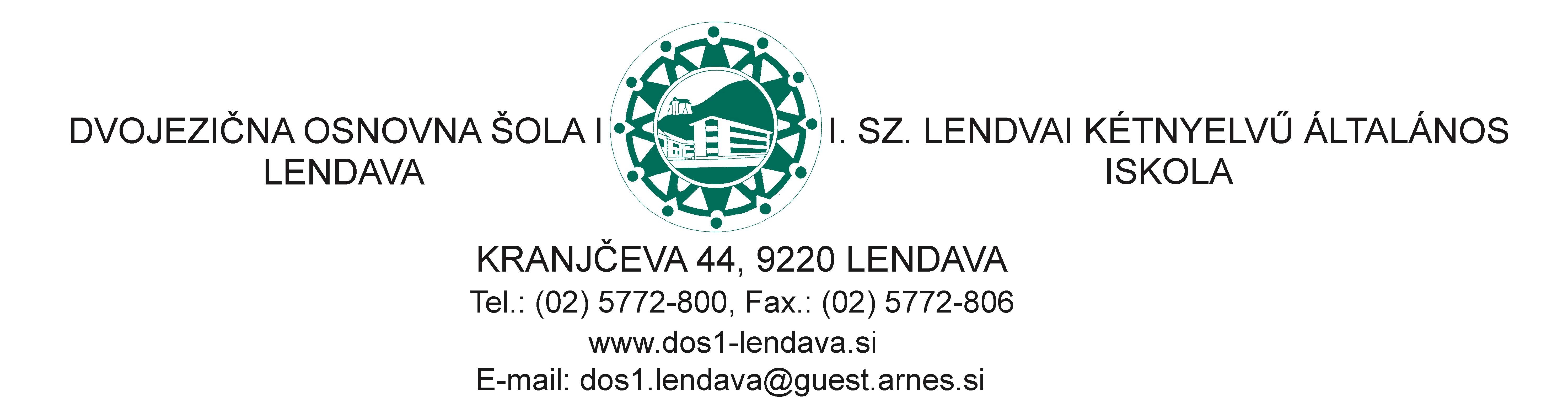 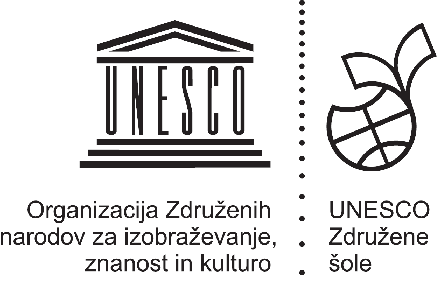 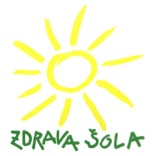 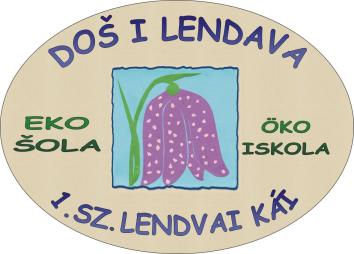 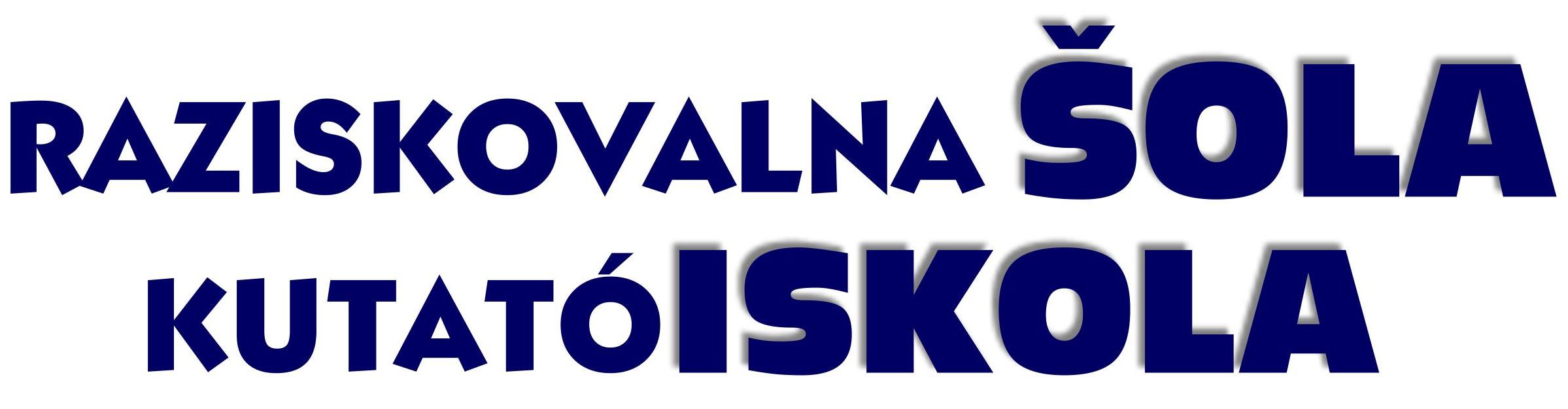 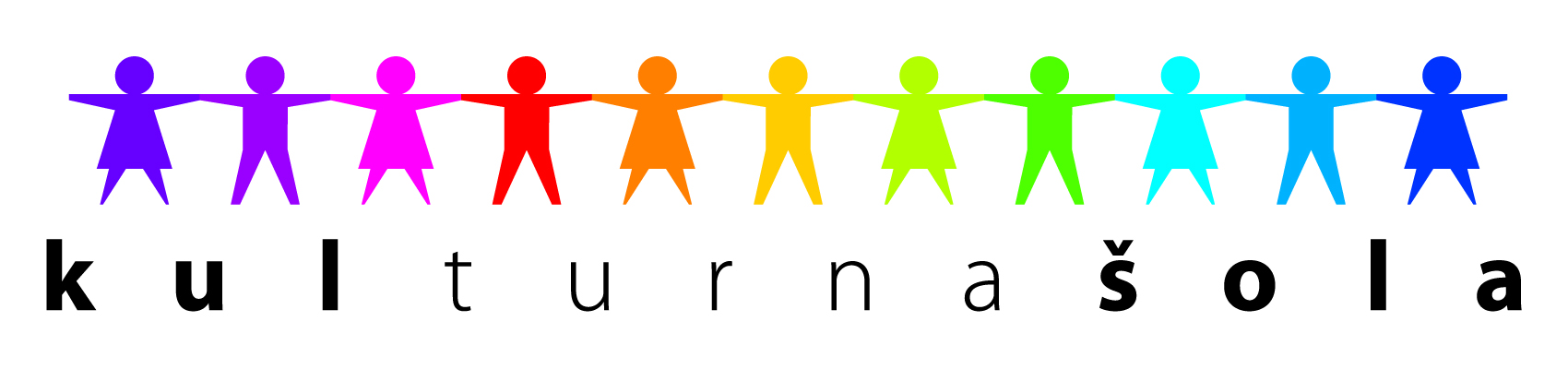 Datum/Dátum: _____________________PRIJAVNICA K INTERESNI DEJAVNOSTI V ŠOLSKEM LETU 2018/2019BEJELENTKEZŐLAP A SZAKKÖRHÖZ A 2018/2019-ES TANÉVBENINTERESNA DEJAVNOST/SZAKKÖR:IME IN PRIIMEK UČENCA/ A TANULÓ VEZETÉK- ÉS UTÓNEVE:RAZRED/OSZTÁLY:URNIK IZVAJANJA INTERESNE DEJAVNOSTI/A SZAKKÖR ÓRARENDJE:URNIK IZVAJANJA INTERESNE DEJAVNOSTI/A SZAKKÖR ÓRARENDJE:URNIK IZVAJANJA INTERESNE DEJAVNOSTI/A SZAKKÖR ÓRARENDJE:URNIK IZVAJANJA INTERESNE DEJAVNOSTI/A SZAKKÖR ÓRARENDJE:URNIK IZVAJANJA INTERESNE DEJAVNOSTI/A SZAKKÖR ÓRARENDJE:URNIK IZVAJANJA INTERESNE DEJAVNOSTI/A SZAKKÖR ÓRARENDJE:TEL. ŠTEVILKA STARŠEV/A SZÜLŐK TELEFONSZÁMA:PODPIS UČENCA/A TANULÓ ALÁÍRÁSA:PODPIS UČENCA/A TANULÓ ALÁÍRÁSA:PODPIS STARŠEV OZ. SKRBNIKOV/A SZÜLŐ, ILL. TÖRVÉNYES KÉPVISELŐ ALÁÍRÁSA:PODPIS STARŠEV OZ. SKRBNIKOV/A SZÜLŐ, ILL. TÖRVÉNYES KÉPVISELŐ ALÁÍRÁSA:PODPIS STARŠEV OZ. SKRBNIKOV/A SZÜLŐ, ILL. TÖRVÉNYES KÉPVISELŐ ALÁÍRÁSA: